Le projet de politique suivant contient des sections qui se trouvent généralement dans une politique efficace de gestion des risques routiers professionnels.  Il N'EST PAS conçu pour vous de «copier-coller», mais plutôt comme un modèle de plan que vous modifiez pour refléter votre propre situation.Il est extrêmement important de veiller à ce que tout le monde puisse mettre la politique en pratique et qu'il n'y ait aucun conflit avec vos pratiques et procédures opérationnelles dans tous les domaines de votre organisation.  Il est peu probable qu'une politique sur les risques routiers professionnels soit efficace s'il existe quelque chose sur le plan opérationnel qui empêche un employé de suivre la politique et de conduire en toute sécurité.Idéalement, cela devrait être lié à la principale politique de santé et sécurité de l'organisation et aux contrats de travail.Énoncé de politiqueIntroductionCela devrait couvrir la raison pour laquelle l'organisation souhaite gérer la sécurité routière au travail.  Elle devrait couvrir l'ampleur du problème du point de vue du risque de préjudice, à la fois pour les employés / entrepreneurs, etc. mais aussi pour les autres utilisateurs de la route (incluez des statistiques pour les pays dans lesquels vous fonctionnez), et cela pourrait également inclure les implications financières associées aux coûts directs et aux pertes non assurées (coûts cachés) associés aux accidents, sur la base de vos propres donnéesObjectifsVous devez inclure une déclaration sur vos objectifs, par exemple: «Cette politique vise à minimiser le risque de collision et les risques de blessures pour les occupants du véhicule et les autres utilisateurs de la route, lorsqu'un conducteur effectue un trajet routier lié au travail.  Notre objectif est d'identifier, de surveiller et de réduire systématiquement les risques liés aux déplacements routiers liés au travail. »Portée Cela devrait couvrir qui est couvert par cette politique.  Elle devrait inclure toute personne qui pourrait conduire au nom de l'organisation, dans n'importe quel véhicule.  Elle devrait comprendre tout le personnel permanent, tout agent temporaire ou personnel d'agence, les travailleurs occasionnels, les sous-traitants et toute autre personne qui pourrait être amenée à effectuer un voyage professionnel. Elle devrait couvrir tous les véhicules pouvant être utilisés pour effectuer des déplacements routiers liés au travail.  Cela comprend les véhicules appartenant à l'entreprise, les véhicules loués, les véhicules pris en crédit-bail, les véhicules appartenant aux employés, les véhicules des entrepreneurs et tout autre véhicule qui pourrait être utilisé.La conformitéTous les trajets routiers liés au travail doivent être conformes à la législation locale.  Cela inclut tous les conducteurs visés et tous les véhicules, quel que soit leur propriétaire.La structure organisationnelleLa structure organisationnelle, en ce qui concerne la gestion de la santé et de la sécurité et la gestion de la sécurité routière au travail (cette politique), doit être clairement énoncée.
Les responsabilités de gestionLe PDGLe PDG (ou équivalent) devrait approuver cette politique, avec une déclaration personnelle sur ce que signifie une conduite sécuritaire pour l'organisation, l'importance de gérer la sécurité des employés et des autres utilisateurs de la route, et l'importance de respecter toutes les politiques et de conduire en toute sécurité à tout moment.Se conformer à la politique.S'assurer que l'équipe de direction promulgue et respecte la politique.
Le responsable de la santé et de la sécurité (et de cette politique)Veiller à ce que la politique soit régulièrement révisée et mise à jourS'assurer que tous ceux qui pourraient avoir besoin de faire un trajet routier lié au travail en ont reçu une copie, qu'ils en ont accusé réception et qu'ils ont lu et compris le contenu.Surveiller l'efficacité de cette politique, en ce qui concerne les objectifs énoncés dans l'énoncé de politique.  Cela devrait inclure le mesurage des non-conformités aux politiques ainsi que la performance globale de l'organisation en matière de sécurité routière.S'assurer que les supérieurs hiérarchiques ont été formés pour comprendre leurs rôles et responsabilités en matière de gestion de la sécurité de leur personnel qui effectue des trajets routiers liés au travail, et comment gérer et dialoguer avec leurs conducteurs dans le cadre de la gestion continue des performances.Se conformer à la politique.
Les supérieurs hiérarchiquesLa formationLes supérieurs hiérarchiques doivent suivre la formation dispensée pour s'assurer qu'ils comprennent pleinement leurs rôles et leurs responsabilités en matière de gestion de la sécurité de leur personnel qui effectue des déplacements routiers liés au travail, et comment s'engager avec eux dans une perspective de gestion de la performance.Se conformer à la politique.Permettre au personnel de conduire en toute sécurité.Les supérieurs hiérarchiques doivent veiller à ce qu'il n'y ait rien sur le plan opérationnel, y compris des pressions réelles ou perçues, qui puisse inciter leur personnel à prendre des risques lorsqu'ils conduisent pour atteindre un objectif commercial.Formes alternatives de transportLes supérieurs hiérarchiques devraient toujours se demander s'il existe des moyens de transport plus sécuritaires et plus appropriés (pour eux-mêmes et leur personnel) plutôt que de supposer que la route est la seule option.Permettre aux employés de participerTout le personnel doit disposer du temps et du soutien nécessaires pour entreprendre des évaluations des risques, une formation et toutes les autres activités associées au programme de sécurité routière de l'organisation.Gérer la non-conformitéChaque fois qu'un supérieur hiérarchique sait qu'un membre du personnel ne se conforme à aucune partie de la politique, il doit rechercher pourquoi et agir de manière appropriée pour éviter qu'il ne se reproduise.La gestion des performancesLe débriefings des conducteurs post-incidentLes supérieurs hiérarchiques doivent effectuer des débriefings post-incident après une collision.  L'objectif est de comprendre les causes profondes de la gestion/de l'organisation et/ou du conducteur sous-jacentes à l'origine de la collision.  Une fois que les causes premières sont comprises, la gestion appropriée et/ou les interventions centrées sur le conducteur peuvent être choisies et mises en œuvre.L'analyse des données de télémétrieLes supérieurs hiérarchiques doivent surveiller les exceptions et les tendances, en particulier en ce qui concerne les comportements de conduite en toute sécurité (généralement, ce sont les excès de vitesse, les événements de freinage brutal, les événements de virage serré et les événements liés à la fatigue), et mener des débriefings réguliers du conducteur pour renforcer les bons comportements et comprendre les causes premières sous-jacentes de la gestion/de l'organisation et/ou du conducteur où des tendances négatives et/ou un nombre inacceptable d'exceptions sont observées.  Une fois que les causes premières sont comprises, la gestion appropriée et/ou les interventions centrées sur le conducteur peuvent être mises en œuvre.
Des ressources humainesLe recrutement et l'initiation des nouveaux embauchés Pour tout rôle qui peut obliger l'employé à effectuer un trajet routier lié au travail, le processus de recrutement doit toujours garantir que les antécédents de conduite d'un employé potentiel est examiné.  Lors de l'initiation, les employés ne devraient être autorisés à effectuer un trajet routier lié au travail qu'après avoir démontré qu'ils ont lu et compris toutes les politiques et procédures pertinentes et accepté de les suivre.Un dépistage médical devrait être fourni à tous les conducteurs pour s'assurer que toutes les conditions non diagnostiquées susceptibles d'augmenter le risque de collision sont identifiées et gérées.Des tests d'acuité visuelle devraient être fournis pour s'assurer que les employés sont en sécurité de conduire.
La structure hiérarchiqueIl devrait y avoir une structure hiérarchique clairement établie afin que tout le monde sache clairement à qui s'adresser en cas de problème/préoccupation.Les responsabilités du conducteurLes conducteurs doivent avoir un permis de conduire actuel et valide pour le type de véhicule qu'ils conduisent.Les conducteurs doivent toujours être aptes à conduire avant d'effectuer tout voyage.  Cela comprend le fait de ne pas consommer d'alcool et de drogues et de ne pas souffrir de fatigue/lassitude. Cela comprend également le port de leurs lunettes ou lentilles de contact si celles-ci sont nécessaires pour la conduite.Les conducteurs doivent toujours se conformer à la loi, où qu'ils conduisent.Les conducteurs doivent informer leur supérieur hiérarchique ou les ressources humaines (selon la manière dont vous souhaitez gérer cet aspect) de tout changement de circonstances qui pourrait affecter leur capacité ou leur admissibilité à conduire en toute sécurité.  Cela comprend les changements à leur permis de conduire (y compris les amendes / mentions spéciales) et les changements dans l'état de santé (et les médicaments).Les conducteurs doivent toujours porter leur ceinture de sécurité, même sur les trajets les plus courts.  Les conducteurs sont également responsables de s'assurer que tous les passagers de leur véhicule portent leur ceinture de sécurité, indépendamment de toute obligation légale de le faire.Les conducteurs doivent signaler tous les incidents, quel que soit le type de véhicule et la propriété, à leur supérieur hiérarchique (ou aux RH ou au gestionnaire de flotte - selon la façon dont vous êtes organisés) dès que possible après que l'incident s'est produit, et toujours dans les 24 heures.Les conducteurs doivent participer au programme de sécurité routière de l'organisation, y compris entreprendre des évaluations des risques et toute formation requise.La gestion du voyageÉvaluer la nécessité de voyagerAvant tout voyage, vérifiez toujours si le voyage est absolument nécessaire.Les moyens de transport alternatifsLors de la planification d'un voyage, la priorité doit toujours être la sécurité et il convient de toujours se demander si d'autres moyens de transport, comme le train ou l'avion, seraient appropriées.La planification et l'organisation de l'itinérairePour minimiser les expositions, une planification d'itinéraire efficace doit être mise en œuvre, soit par la direction, soit par les conducteurs eux-mêmes.  Une formation peut être nécessaire pour s'assurer que les personnes impliquées savent comment procéder.Les horaires doivent être gérés de manière à éliminer ou à minimiser les déplacements à des moments de la journée à haut risque (en particulier entre minuit et 06h00).Des conditions météorologiques défavorablesLes déplacements par mauvais temps doivent être minimisés, en particulier dans des conditions de changement rapide.  Vous devez aligner les décisions de gestion sur la base d'évaluations dynamiques des risques et des conseils des autorités locales ou nationales.Les nuitéesPour les longs trajets, ou en cas d'embouteillage significatif ou de conditions météorologiques défavorables, demandez-vous si une nuit d'hébergement est nécessaire pour réduire les risques, en particulier de fatigue.L'autorisation de conduireVous devez développer un processus pour vous assurer que tous les conducteurs sont légaux et aptes à conduire.  Au minimum, cela devrait inclure la vérification qu'ils ont un permis de conduire valide et en cours pour le type de véhicule qu'on leur demande de conduire.  Une autorisation plus complète de conduire des protocoles pourrait inclure la réalisation d'évaluations des risques et toute formation identifiée, des contrôles de la vue, des contrôles de santé et la confirmation que le conducteur a lu et compris toutes les politiques et procédures pertinentes et a accepté de les suivre.Vous voudrez peut-être inclure un âge minimum (par exemple 21 ans) et/ou un niveau minimum d'expérience pour le type de véhicule que le conducteur conduira (par exemple 1 an)Évaluations des risquesLes évaluations des risques suivantes doivent être faites, et doivent toujours être valides et à jour, pour refléter les changements en cours dans l'organisation et avec les employés eux-mêmes.Des évaluations des risques pour les conducteurs – celles-ci devraient couvrir les 3 domaines fondamentaux de la sécurité routière: le conducteur, les trajets qu'il effectue et les véhicules qu'il utilise.  Des évaluations plus complètes des risques pour les conducteurs couvriraient les compétences de conduite essentielles. Des évaluations en véhicule peuvent également être appropriées.Évaluations des risques du site, pour vos propres sites et ceux que les employés visitent régulièrement.Des évaluations dynamiques des risques - elles devraient donner aux gestionnaires et aux conducteurs la capacité d'évaluer les conditions en évolution et en changement rapide, telles que les conditions météorologiques défavorables.La formation des conducteursLa formation des conducteurs devrait être dispensée partout où des risques identifiés qui ne peuvent être contrôlés au niveau de la direction ou de l'organisation sont identifiés.  La formation pourrait comprendre la familiarisation avec les véhicules, l'ergonomie, les discussions sur la boîte à outils, la formation en classe, l'apprentissage en ligne, l'utilisation de simulateurs et la formation au volant, selon le cas.Sécurité des véhiculesL'aptitude à l'emploiVous devez vous assurer que tous les véhicules sont adaptés à l'usage prévu, à la fois pour la tâche effectuée et pour l'employé qui doit les conduire.Exigences minimales de sécuritéTous les véhicules utilisés pour effectuer des déplacements routiers liés au travail, y compris ceux qui ne sont pas détenus/loués/pris en crédit-bail par l'organisation, doivent répondre à des normes de sécurité minimales.  Cela pourrait inclure (pour les voitures) les ratings minimaux Programme d'évaluation des nouveaux véhicules (New Car Assessment Programme - NCAP) et, pour tous les véhicules, les exigences minimales en matière d'équipement de sécurité telles que les ceintures de sécurité montées sur tous les sièges, le contrôle électronique de la stabilité (Electronic Stability Control - ESC) et le freinage d'urgence autonome (Autonomous Emergency Braking - AEB)L'entretien et la maintenanceTous les véhicules doivent être entretenus par des installations agréées conformément au calendrier recommandé par le fabricant.Tous les véhicules doivent faire l'objet de contrôles de sécurité de routine (carburant / huile / électricité / eau / caoutchouc) au moins une fois par semaine (quotidiennement pour les fourgonnettes, camions, minibus, bus et autocars), et avant tout long voyage.Les défautsTous les défauts du véhicule doivent être signalés immédiatement (y compris le mécanisme des rapports que vous avez mis en place), et le véhicule ne doit pas être conduit jusqu'à ce que les défauts soient corrigés.
La gestion des collisionsPour les incidents graves, un plan d'intervention d'urgence doit être élaboré afin de minimiser l'impact lié à la santé, à la réputation et aux coûts.Toutes les collisions et tous les incidents, quelle que soit leur gravité, doivent être signalés dès que possible et au minimum dans les 24 heures suivant l'incident. Des débriefings post-incident (voir la section « Les supérieurs hiérarchiques » ci-dessus)Les données doivent être rassemblées et régulièrement analysées pour rechercher des tendances et des exceptions, afin que les mesures de gestion appropriées puissent être prises.  Cela devrait inclure les analyses des causes premières des débriefings post-incident.
Le remorquageAvant qu'un employé ne soit autorisé à tracter une remorque, vous devez vous assurer qu'il possède le permis de conduire qui lui permet de le faire et qu'il possède les compétences nécessaires; une formation peut être requise.
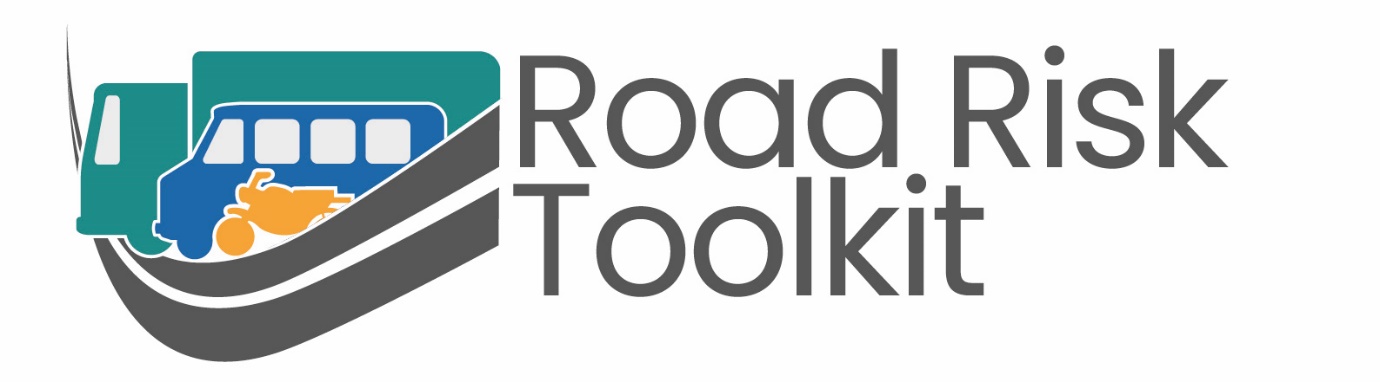 roadrisktoolkit.com